Topic 3.2 How to Improve Profit: Starter Activity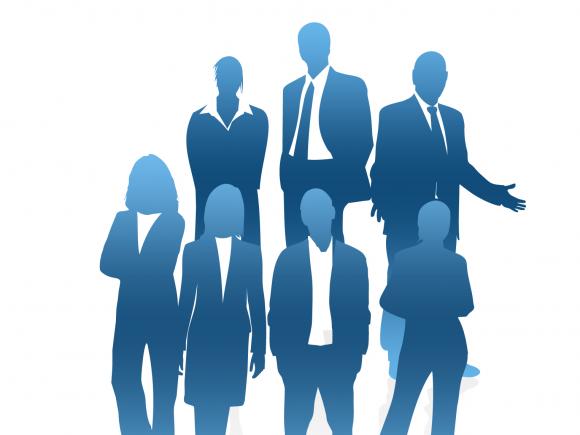 Calculate the fixed, variable and total costs for a taxi business:Calculate the profit or loss made by the business:What is the formula for ‘Total Cost’?What is the formula for ‘Revenue’?What is the formula for ‘Variable Cost’?What is the formula for ‘Profit’?Cost:£ Per Month:Fixed or Variable:Salaries£5,000Fuel£500Raw Materials£4,000Rent and Rates£2,000Insurance£1,000Fixed Cost:Variable Cost:Total Cost:BusinessSelling Price:Sales Volume:Total Revenue:Variable Cost:Fixed Cost:	Total Cost:Profit/Loss:1£50010£500£10002£400£4000£400£1000310£1000£400£10004£80020£600£1600550£2000£1000£2000